Innovate Canmore Code Play for Kids
Registration FormOrganized By
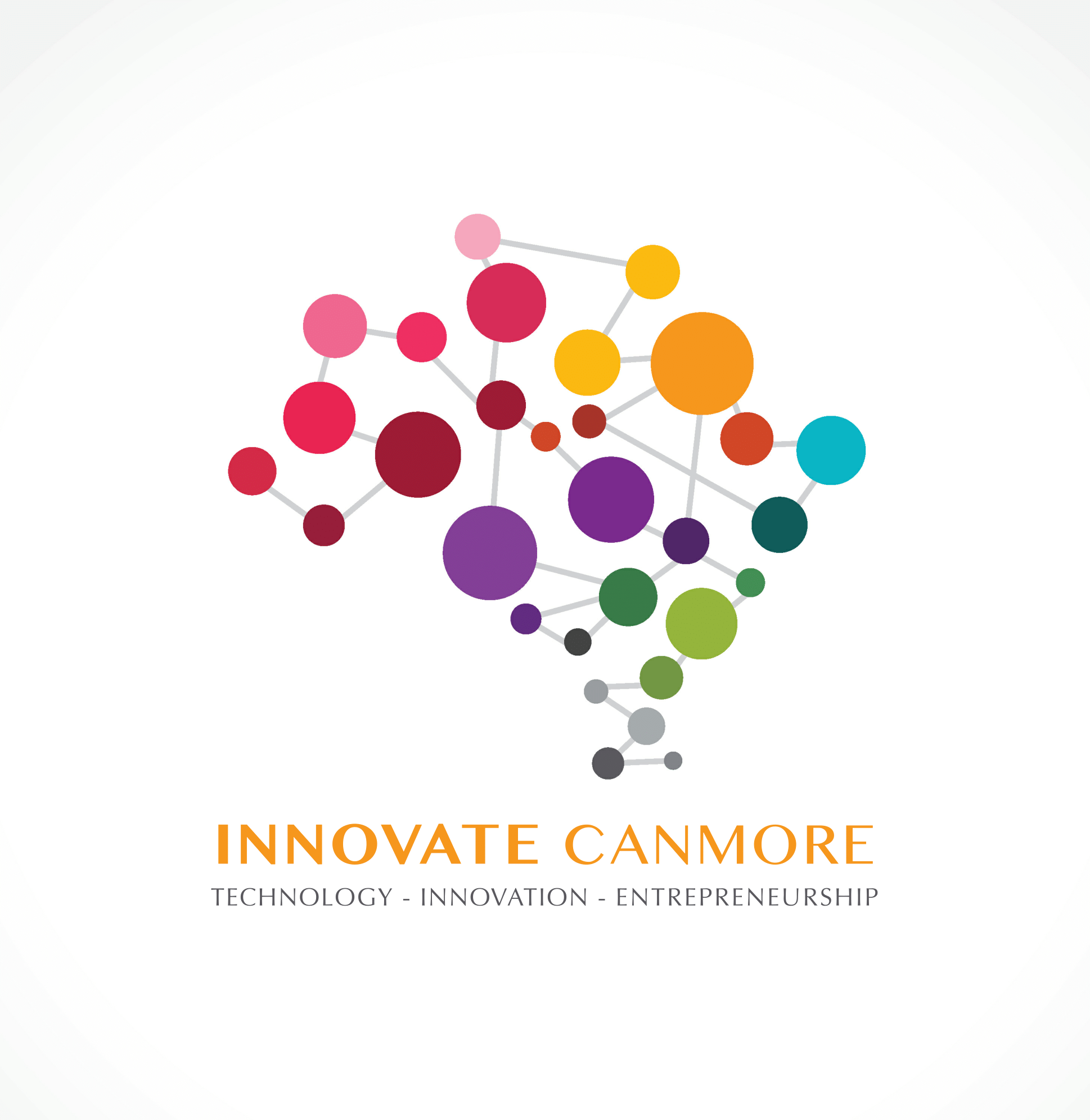 Sponsored By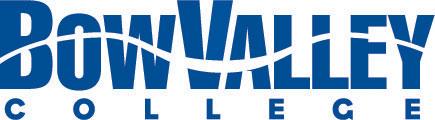 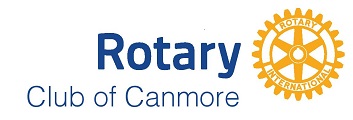 Hello! Thank you for your interest in the Innovate Canmore Code Play for Kids program. To register your child (or children) for the course please complete all the following sections. Please also refer to the “Introductory Material” document for additional details. Please return this completed form to president@innovatecanmore.comChilds Name:Child’s Date of Birth:Parent’s Name:Parent’s Address:Parent’s Contact Phone Number:Parent’s Contact Email:There will be 2 locations available to choose from. FALL 2019 (8 week) – Dates to be determined:Canmore Campus; October to NovemberBanff Campus; October to November